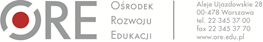 Załącznik nr 1 do zapytania ofertowegoFormularz ofertowy 
Przedmiotem zamówienia jest opracowanie recenzji merytorycznej Modelu funkcjonowania Specjalistycznego Centrum Wspierającego Edukację Włączającą Zamówienie realizowane jest w ramach projektu „Opracowanie modelu funkcjonowania Specjalistycznych Centrów Wspierających Edukację Włączającą”, współfinansowanego ze środków Programu Operacyjnego Wiedza Edukacja Rozwój.* Uwaga! Cena brutto obejmuje podatek VAT, a w przypadku osoby fizycznej – obligatoryjne obciążenia z tytułu składek ZUS i na Fundusz Pracy po stronie pracownika i pracodawcy.							………………………..…….………………….								Data i czytelny podpisKlauzula informacyjnaZgodnie z art. 13 ust. 1 i 2 rozporządzenia Parlamentu Europejskiego i Rady (UE) 2016/679 z dnia 27 kwietnia 2016 r. w sprawie ochrony osób fizycznych w związku z przetwarzaniem danych osobowych i w sprawie swobodnego przepływu takich danych oraz uchylenia dyrektywy 95/46/WE (ogólne rozporządzenie o ochronie danych) (Dz. Urz. UE L119 z 04.05.2016, str. 1), dalej „RODO”, informujemy, że:1. Administratorem Pani/Pana danych osobowych jest Minister Funduszy i Polityki Regionalnej w Warszawie, (00-926) ul. Wspólna 2/4;2. Kontakt z Inspektorem Ochrony Danych – IOD@mfipr.gov.pl;3. Pani/Pana dane osobowe przetwarzane będą na podstawie art. 6 ust. 1 lit. c RODO w celu związanym z postępowaniem o udzielenie zamówienia publicznego (szacowanie wartości zamówienia);4. Odbiorcami Pani/Pana danych osobowych będą osoby lub podmioty, którym udostępniona zostanie dokumentacja postępowania w oparciu o art. 8 oraz art. 96 ust. 3 ustawy z dnia 29 stycznia 2004 r. – Prawo zamówień publicznych (Dz. U. z 2017 r. poz. 1579 i 2018), dalej „ustawa Pzp, upoważnione na podstawie przepisów prawa, a także podmioty, które na podstawie umów zawartych z administratorem świadczą na jego rzecz usługi archiwizacyjne, informatyczne i prawne;5. Pani/Pana dane osobowe będą przechowywane, zgodnie z art. 97 ust. 1 ustawy Pzp, przez okres 4 lat od dnia zakończenia postępowania o udzielenie zamówienia, a jeżeli czas trwania umowy przekracza 4 lata, okres przechowywania obejmuje cały czas trwania umowy;6. Podanie danych osobowych jest dobrowolne ale niezbędne w celu wzięcia udziału 
w postępowaniu na etapie szacowania wartości zamówienia;7. W odniesieniu do Pani/Pana danych osobowych decyzje nie będą podejmowane w sposób zautomatyzowany, stosowanie do art. 22 RODO;8. Posiada Pani/Pan:− na podstawie art. 15 RODO prawo dostępu do danych osobowych Pani/Panadotyczących;− na podstawie art. 16 RODO prawo do sprostowania Pani/Pana danych osobowych;− na podstawie art. 18 RODO prawo żądania od administratora ograniczenia przetwarzania danych osobowych z zastrzeżeniem przypadków, o których mowa w art. 18 ust. 2 RODO;− prawo do wniesienia skargi do Urzędu Ochrony Danych Osobowych, gdy uzna Pani/Pan, że przetwarzanie danych osobowych Pani/Pana dotyczących narusza przepisy RODO;9. nie przysługuje Pani/Panu:− w związku z art. 17 ust. 3 lit. b, d lub e RODO prawo do usunięcia danych osobowych;− prawo do przenoszenia danych osobowych, o którym mowa w art. 20 RODO;− na podstawie art. 21 RODO prawo sprzeciwu, wobec przetwarzania danych osobowych, gdyż podstawą prawną przetwarzania Pani/Pana danych osobowych jest art. 6 ust. 1 lit. c RODO.………………………..…….…………… 	(data i czytelny podpis)Informacje o oferencieDotyczy:                      - przedszkole specjalne, szkoła specjalna, placówka specjalna                      - szkoła ogólnodostępna                      - jednostka samorządu terytorialnego                      - Kuratorium Oświaty                     Prosimy o zaznaczenie jednego z kryterium.Informacje o oferencieDotyczy:                      - przedszkole specjalne, szkoła specjalna, placówka specjalna                      - szkoła ogólnodostępna                      - jednostka samorządu terytorialnego                      - Kuratorium Oświaty                     Prosimy o zaznaczenie jednego z kryterium.Informacje o oferencieDotyczy:                      - przedszkole specjalne, szkoła specjalna, placówka specjalna                      - szkoła ogólnodostępna                      - jednostka samorządu terytorialnego                      - Kuratorium Oświaty                     Prosimy o zaznaczenie jednego z kryterium.Nazwa oferentaImię i nazwiskoAdres siedziby (ulica, numer, miejscowość, kod pocztowy, numer telefonu kontaktowego)adres e-mail Oferta cenowa za wykonane dzieło i przeniesienie majątkowych praw autorskichOferta cenowa za wykonane dzieło i przeniesienie majątkowych praw autorskichOferta cenowa za wykonane dzieło i przeniesienie majątkowych praw autorskichRodzaj kosztuKwota nettoKwota brutto*Cena
1 strona recenzowanego testuWarunki udziałuWarunki udziałuWykształcenie/nazwa uczelni, kierunek studiów, rok  uzyskania dyplomu, uzyskany tytuł/Doświadczenie: posiadają minimum 5 –letni staż pracy w następujących typach szkół i placówek oświatowych:  -przedszkolu specjalnym, szkole specjalnej, placówce specjalnej;-  szkole ogólnodostępnej,- jednostce samorządu terytorialnego na stanowisku, związanym z realizacją zadań oświatowych , - kuratorium oświaty;/należy podać okres zatrudnienia, nazwę miejsca zatrudnienia/Doświadczenie: autor co najmniej jednej rekomendacji lub recenzji  lub opisu modelu działania odnoszącej się do zmian w obszarze edukacji;/tytuł publikacji, wydawca, rok wydania, adresaci, hiperłącze, jeśli publikacja dostępna jest online/Doświadczenie dodatkowe:/tytuły publikacji, wydawca, rok wydania, adresaci, hiperłącze, jeśli publikacja dostępna jest online/